Graduation Check Form Complete and submit to Academic and Student Services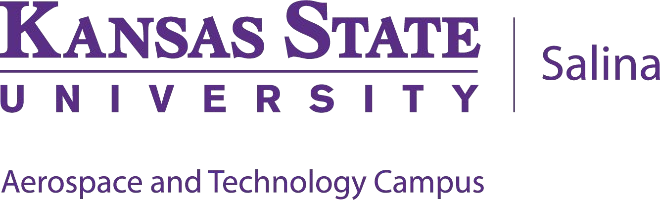 45 Upper Level Cr Hr Check	K-State 8 Check	Application Status	Emailed Yes No N/A                            Yes	No                         AP     DN Met All Req                      Date:Rev 4/1/22Instructions for Completing the Graduation Check FormPurpose of this Form:The Graduation Check Form is to be completed by the student during the semester before graduating. You and your advisor will use the data on this form and the appropriate DARS report to ensure that all degree requirements are (or will be) met. The intent of this process is for you to have a clear plan, including an up-to-date DARS report that reflects all in-progress and past coursework, before beginning the semester of graduation.Specific Instructions for Completing this Form:Part 1: Student InformationComplete the student information section, including your campus ID (also referred to as the WID – found in the upper left corner of your ID card), the term for which you plan to apply for graduation, and your academic plan and sub-plan (if applicable).Part 2: Current and Future Transfer Courses Required for this plan/subplanList any courses you are or will be taking at other institutions that will apply toward this plan/subplan. Previous coursework for your degree should already be listed in your DARS report. NOTE: The student is responsible for requesting official transcripts from other institutions. Delays in receiving transcripts from other institutions may delay the awarding of your K-State degree.Part 3: Current and Future K-State Coursework Required for this plan/subplanList all K-State courses for the current semester and future semesters that will apply toward this plan/subplan. Remember to list any K-State courses for which you received a grade of “I” (incomplete) that are required to meet the graduation requirements.Part 4: SignaturesReview the course information on the form with your advisor. Once everything is correct, sign and return this form to Academic and Student Services.Deadline for submitting this form:•	The deadline for spring and summer graduation candidates is October 15 during the semester prior to graduation.•	The deadline for fall graduation candidates is March 15 during the semester prior to graduation.Student InformationStudent InformationLast Name, First Name, MILast Name, First Name, MIPhone NumberCampus IDEmail AddressExpected Graduation Term Spring	Summer Fall	20______Academic Plan / Sub-Plan (BATCMG-TM, BATN-PP, BETB-MT, etc.)Academic Plan / Sub-Plan (BATCMG-TM, BATN-PP, BETB-MT, etc.)Current and Future Transfer Courses Required for plan/subplanCurrent and Future Transfer Courses Required for plan/subplanCurrent and Future Transfer Courses Required for plan/subplanCurrent and Future Transfer Courses Required for plan/subplanCurrent and Future Transfer Courses Required for plan/subplanCurrent and Future Transfer Courses Required for plan/subplanCurrent and Future Transfer Courses Required for plan/subplanCurrent and Future Transfer Courses Required for plan/subplanInstitutionTerm (S12, etc.)Subject (ENGL, etc.)Catalog No. (302, etc.)Units (credit hrs.)Class Title (Technical Writing, etc.)OFFICE USE ONLYOFFICE USE ONLYCurrent and Future K-State Courses Required for plan/subplanCurrent and Future K-State Courses Required for plan/subplanCurrent and Future K-State Courses Required for plan/subplanCurrent and Future K-State Courses Required for plan/subplanCurrent and Future K-State Courses Required for plan/subplanCurrent and Future K-State Courses Required for plan/subplanCurrent and Future K-State Courses Required for plan/subplanTerm (S21, etc.)Subject (ENGL, etc.)Catalog No. (302, etc.)Units (credit hrs.)Class Title (Technical Writing, etc.)OFFICE USE ONLYOFFICE USE ONLYSignaturesSignaturesSignaturesSignatures1Student’s Name (Please Print)Student’s SignatureDate (MM/DD/YY)2Advisor’s Name (Please Print)Advisor’s SignatureDate (MM/DD/YY)3Academic and Student Services Name Kathy SandersAcademic and Student Services SignatureDate (MM/DD/YY)